M/C Meeting held at Parkfield Liscard CC on Tuesday 30th December 2014 at 3.00pm:  Appendix 1Appendix 2	2015 The next meeting will be held at Bootle CC on Tuesday 27th Jan 2015 at 1.30pm.DRAFT Agenda to include1	Apologies2.1	Minutes of Previous Meeting & 2.2             Action Point Items2.3	Matters arising 3	Hon Treas report4	Registration Sec's Report5	Fixt Sec's Report      6.1	Publicity & Sponsorship Chair’s Report  6.2 	Website matterslpoolcomp:play-cricket7	Cricket Chair’s Report  8	Club & Ground Chair’s Report9      	LCB / ECB Issues10     	Hon Secretary’s Report 11	A.O.B. 12	Date of Next Meetings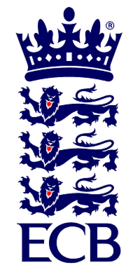 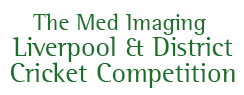 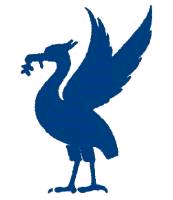 The ECB Premier League in Lancashirewww.lpoolcomp.co.uk1.Apologies:John Williams (Chair); had given his apologies. All other members of Management Committee were present eventually;Eric Hadfield (President) Chris Weston (Hon Sec); John Rotheram (Cricket Chair) Rob Durand (1st XI and 2nd XI Fixtures Sec); Iain McKillop (acting C&G Chair); Alan Bristow (Treasurer).2.Minutes:Signing of Previous MeetingIn the absence of the Chair the President took the Chair and signed the minutes as a true and accurate record of the October 2014 M/C meeting.Action Point ItemsCW took the meeting through the Action Points. Matters arising As usual these were to be taken en passant3.  Chairman's RemarksChairmanJW was still unwell. M/C was sorry to hear this and wished him better soon. AGM 2015How M/C was to approach the meeting was discussed.4.Club & Ground Chair’s ReportC&G spreadsheet: the possible re-distribution of some of the marksThis was discussed. EH had trawled through the spreadsheets as he had entered the 2014 data. Many of the umpires marks categories failed to differentiate, they all appeared week on week as 5/5 or 10/10. Many of the final averages were at 9.5/10 There were various possible reasons for this – umpires did not want to get poor marks from clubs, they were tired after 7 hours in the field, e-versions were recycled week on week etc.It was not suggested that these categories disappear, simply that the number of marks for them be reduced and reallocated perhaps to categories that IMcK had the skills to assess properly such as the state of mower’s and roller’s maintenance and had the Groundsmen been on courses.The possibilities here would be discussed at the new i.e. 2015 L&DCC C&G sub Committee with IMcK in the chair.It was pointed out that just because there were faults in such categories did not automatically mean a poor wicket was prepared. This was acknowledged. The number of marks being shifted was small in the overall total e.g. 1 mark out of 125 for having been on a course was small but it was recognition.Recognising scorer qualifications was also needed. There was talk of premier divisions needing scorers at Level 2 let alone Level 1in the future.L&DCC C&G seminarSetting up one of these with specialist guest speakers before the new season was thought to be a potentially very good idea.5.Hon Treasurer’s ReportFigures of Account as at 30/12/2014Were givenIncome/Expenditure to Dec 2014Things were said to be “reasonably tidy” and full details were consideredAccountsAB had circulated figures for 2013/2014/2015 to all members of M/C with the agenda for this meeting for completeness and interest: see Appendix 2.  M/C recognised the amount of work done by AB here and thanked him.There were still a few problems with some aspects of the pivot table integration in the spreadsheets system. We cannot set up fully 2014/2015 until the figures from 2013/2014 were finalised. This was an issue.In consultation with the auditor AB had produced a suggested balanced budget for 2014/2015 in spite of these difficulties. This draft budget for 2015 was formally agreed by M/C.6.    Registration Sec's ReportReview of procedures for 2015There was no report.7.Fixt Sec's ReportSit RepThe fixtures had all been released after careful checking as agreed at the previous meeting. EH and RD had done a very good job here.Phil Lovegreen had attacked them in a vitriolic way as expected but had been unable to find any errors. He had now produced his own set of fixtures although they had seemingly been taken down at the moment.JW had written to EH/CW advising that Jamie Bowman was considering writing a story on this as a news item, JW had prepared a reactive statement for posting if JB did. CW had suggested including some of the factual material from an excellent reply made to N le W when they had written recently supporting M/C.  M/C discussed this. A statement of some kind on our website was needed; this could not be left to go on.There was no Cr Co until February 17th; this was too late for the draws. It was agreed that they should take place at Bootle CC on Tues 27th Jan at 5.30pm immediately after the M/C monthly meeting. This would be announced under “Notices” at the AGM and an “all welcome” website posting would be made post AGM. Development teamsWe needed the development teams clubs to meet to decide what format/rules they wanted. EH would try to get them to meet with him immediately after the AGM and contact them before the AGM to set this up. Again they would be reminded under “Notices” at the AGM8.Cricket Chair’s ReportCr Co Oct 2014.The minutes had not been seen yet. JR would pursue this.9.       Publicity & Sponsorship Chair’s ReportThere was no report.10.      Website matterslpoolcomp:News Ticker TapeCW had rung Gud Design to get a price for putting one of these on the website, there had been no reply and CW would try again.play-cricket Update on Upgrade Changes had seemingly been made; there were now new columns in the results tables for conceded games of different types. The tables needed correcting. EH would ask RD if he could look at this.11.Hon Secretary’s ReportProposals to AGM 2015Had been dealt with. Calling of AGM 2015Had been dealt with. L CCNotes had been circulated.CW highlighted one issue from the meeting, that of the new legislation that made it possible for clubs to get onto the new Lists of Community Assets which gave clubs a degree of protection  from landowners particularly Local Authorities. The protection was largely one of providing the ability to delay if an owner tried to sell the land from under them. In essence clubs had to: Inform land owner/Get local legal advice/Seek listing.LCC would be sending out a “Pack” on this with detailed guidance. L&DCC would make this available to the clubs.12.LCB / ECB IssuesLCB meetingCW gave an account of his meeting with Sport England and the LCB on 16th Dec 2014. He had met the NW Director. In essence LCB had shown SE what MiL&DCC was actually doing in respect of return and retention under its MoU.SE offered to place bids for two lots of £500 for the 2015 Winter League and the Over 40s league.13.A.O.B.EH: 2015 Draft 2015 Disciplinary RegulationsEH would circulate these to M/C IMcK and email systemsBen Grantham, had emailed M/C at IMcK’s request as promised. M/C was grateful, the offer was a good one, EH suggested an improvement such that we received the emails into our own Inboxes, this was agreed. EH would contact Ben and ask if this was possible.14.Date of Next Meetings5.32pmSee Appendices 1&2MeetingDateVenueTimeMeetingDateVenueTimeAGM 2015Tues  Jan 13th Bootle 7.30pmM/CTues July 28thBootle6.00pmM/CTues  Jan 27th Bootle 6.00pmCr CoTues August 18th Bootle 7.00pmCr CoTues Feb 17th Bootle7.00pmM/CTues August 25thNew Brighton6.00pmM/CTues 24th FebParkfield Liscard6.00pmCr CoTues Sept 22nd tba7.00pmCapts Conf+TCS Live UpdateSunMarch 15thBootle 10.00amM/CTues Sept 29thBootle6.00pmARS' and Reg SecsTues 17thBootle7.00 pmEoS SGM Tues Oct 6thSefton Park7.30pmLCBThur March 19th?Old Trafford?2-4pm?Annual DinnerFriOct 9thBootle 7.30pmLCB leagues pre seasonSun March 22nd???LCB?MonOct 12thtba?Cr CoTues March 24th tba7.00pmCr CoTues Oct 20th Bootle 7.00pmM/C Tues March 31stBootle6.00pmLCB?Thur Oct 23rd?tba?2-4pm?Pre Season SGMTues April 7thSefton Park 7.30 pmM/CTues October 27thParkfield Liscard6.00pmCr CoTues April 21stBootle 7.00pm3rd XI EoS SGM Tues Nov 10thSefton Park 7.30pmM/CTuesApril 28thNew Brighton6.00pmM/CAGM papersTues Nov 17thtba7.00pmCr CoTuesMay 19th tba 7.00pmM/CTues Nov 24thBootle6.00pmM/CTuesMay 26thBootle6.00pmCr Co Tues Dec 22ndLCBWed June 17thtba2-4pmM/CTues Dec 29thNew Brighton6.00pmCr CoTues June 23rdBootle 7.00pmAGM 2015Tues  Jan 12th 2016Bootle 7.30pmM/CTues June 30th Parkfield Liscard6.00pmM/CTues  Jan 26th 2016Bootle6.00pmCr CoTues  July 21sttba7.00pmJanuaryFebruaryMarchAprilMayJuneJulyAugustSeptemberOctoberNovemberDecember               4 May                                                                       25 May                                                31  Aug   Early May Bank Holiday                         Spring Bank Holiday                          Summer Bank Holiday         2016The ECB Premier League in Lancashirewww.lpoolcomp.co.uk